TOWN OF CICERO						        	  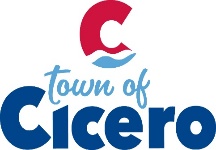 TOWN COUNCIL MEETING AGENDA    	          TUESDAY, NOVEMBER 4, 2020 at 7:00 PMCall to Order:			 Present:	Chad Amos				Absent:			Jerry CookChris Lutz		Jack Russell		Dan Strong	Declare a quorum present.Others Present:	Rhonda Gary, Clerk Treasurer			Jim Hunter, Police Chief			Lance Overholser, Fire Chief 			C.J. Taylor, Cicero/Jackson Township Plan Commission DirectorTerry Cooper, Street & Utilities Director			Sam Haymaker, Park Superintendent			Aaron Culp, Town Attorney                                  	Keith Bryant, Town Engineer 			Bruce Freeman, Storm Water Management Board PresidentApproval of Agenda:  Approval of Prior Minutes:	Town Council Staff Meeting Minutes, October 15, 2020, 7:00 PM	Town Council Meeting Minutes, October 20, 2020, 7:00 PMApproval of Claims:  Council Committee Reports:OTC Report – EDC Report – SWU Management Board Report – Legal Counsel Report – Aaron Culp:Bond Council for Waterworks FinancingCicero/Jackson Township Plan Commission Report – CJ Taylor –  Town Engineer Report – Keith Bryant – Tamarack – I & I Project – Old Business: Kiosk – Chris LutzNew Business:  Intro to Ordinance for Utility Fees – Dan Strong2021 Holiday Schedule – Rhonda GaryHoliday Luncheon – Rhonda GarySalary Ordinance 11-04-2020-1Transfer Resolution 11-04-2020-2Water Shutoff Ordinance 11-04-2020-3Water Wastewater Budget Ordinance 11-04-2020-4Miscellaneous: Comments by Citizens:Motion to Adjourn:  Signatures on Official Documents!The Next Cicero Town Council Meeting will be on November 17, 2020, at 7:00 PM at Red Bridge Community Building. 